АДМИНИСТРАЦИЯ ТАМБОВСКОЙ ОБЛАСТИПОСТАНОВЛЕНИЕот 21 февраля 2014 г. N 201ОБ УТВЕРЖДЕНИИ ПОЛОЖЕНИЯ О ПОРЯДКЕ ПРОВЕДЕНИЯ ОЦЕНКИЭФФЕКТИВНОСТИ РЕАЛИЗАЦИИ ГОСУДАРСТВЕННЫХ ПРОГРАММ ТАМБОВСКОЙОБЛАСТИВ целях реализации статьи 179 Бюджетного кодекса Российской Федерации, повышения эффективности использования бюджетных ресурсов, совершенствования программно-целевого метода управления и для проведения ежегодной оценки эффективности государственных программ Тамбовской области администрация области постановляет:1. Утвердить Положение о порядке проведения оценки эффективности реализации государственных программ Тамбовской области (далее - Положение) согласно приложению.2. Управлению организации проектной деятельности Правительства Тамбовской области (Марчева) осуществлять оценку эффективности реализаций государственных программ Тамбовской области.(в ред. Постановления администрации Тамбовской области от 21.04.2022 N 318, Постановления Правительства Тамбовской области от 13.03.2023 N 165)3. Исполнительным органам Тамбовской области, структурным подразделениям Правительства Тамбовской области руководствоваться Положением.(п. 3 в ред. Постановления Правительства Тамбовской области от 13.03.2023 N 165)4. Опубликовать настоящее постановление на сайте сетевого издания "Тамбовская жизнь" (www.tamlife.ru).5. Контроль за исполнением настоящего постановления оставляю за собой.Глава администрации областиО.И.БетинУтвержденопостановлениемадминистрации Тамбовской областиот 21.02.2014 N 201ПОЛОЖЕНИЕО ПОРЯДКЕ ПРОВЕДЕНИЯ ОЦЕНКИ ЭФФЕКТИВНОСТИ РЕАЛИЗАЦИИГОСУДАРСТВЕННЫХ ПРОГРАММ ТАМБОВСКОЙ ОБЛАСТИ1. Общие положения1.1. Настоящее Положение разработано в целях реализации статьи 179 Бюджетного кодекса Российской Федерации и определяет порядок проведения оценки эффективности реализации государственных программ Тамбовской области (далее - государственных программ), критерии данной оценки.1.2. По каждой государственной программе ежегодно проводится оценка эффективности ее реализации.1.3. Результаты оценки эффективности реализации государственной программы являются основанием для принятия Правительством Тамбовской области решения об объемах бюджетных ассигнований бюджета Тамбовской области на финансовое обеспечение реализации государственной программы на очередной финансовый год и плановый период.(в ред. Постановления администрации Тамбовской области от 03.03.2016 N 202, Постановления Правительства Тамбовской области от 13.03.2023 N 165)1.4. По результатам указанной оценки Правительством Тамбовской области согласно установленному графику разработки проекта бюджета Тамбовской области, но не позднее чем за один месяц до дня внесения проекта закона области "О бюджете Тамбовской области на очередной финансовый год и плановый период" в областную Думу может быть принято решение о прекращении или об изменении, начиная с очередного финансового года, ранее утвержденной государственной программы, в том числе изменении объема бюджетных ассигнований на финансовое обеспечение реализации государственной программы.(в ред. Постановления администрации Тамбовской области от 03.03.2016 N 202, Постановления Правительства Тамбовской области от 13.03.2023 N 165)В случае принятия данного решения и при наличии заключенных во исполнение соответствующих государственных программ государственных контрактов в бюджете Тамбовской области предусматриваются бюджетные ассигнования на исполнение расходных обязательств, вытекающих из указанных контрактов, по которым сторонами не достигнуто соглашение об их прекращении.(в ред. Постановления администрации Тамбовской области от 03.03.2016 N 202)1.5. Ежегодно основные сведения о реализации мероприятий, достижении целевых индикаторов (показателей) и объемах финансирования государственной программы размещаются ответственным исполнителем в средствах массовой информации и (или) на официальном сайте ответственного исполнителя в информационно-телекоммуникационной сети "Интернет".Не менее двух раз в год ход реализации государственной программы (или отдельных подпрограмм) рассматривается на заседаниях общественных советов при исполнительных органах Тамбовской области, заседаниях иных совещательных органов.(п. 1.5 в ред. Постановления Правительства Тамбовской области от 13.03.2023 N 165)1.6. Представление отчетности о реализации государственной программы осуществляется ответственным исполнителем в порядке, сроки и составе, установленном постановлением администрации области от 16.11.2021 N 840 "Об утверждении Порядка разработки, утверждения и реализации государственных программ Тамбовской области".(п. 1.6 в ред. Постановления Правительства Тамбовской области от 13.03.2023 N 165)1.7. Результаты реализации государственной программы и оценки ее эффективности учитываются при назначении премий заместителям Главы Тамбовской области и руководителям структурных подразделений Правительства Тамбовской области, исполнительных органов Тамбовской области в порядке, установленном постановлениями администрации (Правительства) Тамбовской области.(п. 1.7 в ред. Постановления Правительства Тамбовской области от 13.03.2023 N 165)1.8. В 2023 году ответственный исполнитель государственной программы Тамбовской области представляет в срок до 01 марта 2023 года по электронной почте и на бумажном носителе в управление организации проектной деятельности Правительства Тамбовской области отчет о ходе реализации государственной программы по итогам 2022 года, который включает:протоколы заседаний общественного совета при исполнительном органе Тамбовской области, заседаний иных совещательных органов по вопросу о ходе реализации государственной программы;сведения о степени выполнения мероприятий государственной программы по форме согласно приложению N 3 к настоящему Положению;отчет об использовании финансовых средств, предусмотренных на реализацию государственной программы за счет всех источников, по форме согласно приложению N 4 к настоящему Положению.Кроме того, в составе годового отчета ответственный исполнитель дополнительно представляет по электронной почте и на бумажном носителе в управление организации проектной деятельности Правительства Тамбовской области:фактические сводные показатели государственных заданий (по форме согласно приложению N 5 к настоящему Положению), достигнутые областными государственными учреждениями;сведения о достижении значений показателей (индикаторов) государственной программы, подпрограмм государственной программы (указываются по форме согласно приложению N 6 к настоящему Положению, с обоснованием отклонений по показателям (индикаторам), плановые значения по которым не достигнуты);пояснительную записку, содержащую: анализ факторов, повлиявших на реализацию государственной программы в отчетном периоде; описание комплекса мер, в том числе мер государственного регулирования, предпринятых в отчетном периоде для достижения установленных значений целевых индикаторов (показателей) и решения задач государственной программы; информацию об основных достижениях в рамках государственной программы, полученных за отчетный период, в том числе в сравнении со средним уровнем по Российской Федерации и/или Центральному федеральному округу.Министерство финансов Тамбовской области в срок до 01.03.2023 представляет в управление организации проектной деятельности Правительства Тамбовской области информацию о кассовых расходах бюджета Тамбовской области на реализацию государственных программ (подпрограмм) за 2022 год.Уточнения фактических значений целевых индикаторов (показателей) по данным официальной статистической информации, включаемым в годовой отчет за 2022 год, представляются ответственными исполнителями государственных программ в управление организации проектной деятельности Правительства Тамбовской области по мере ее официального опубликования, но не позднее 01.04.2023.Управление организации проектной деятельности Правительства Тамбовской области на основании отчетов ответственных исполнителей и информации министерства финансов Тамбовской области обобщает до 25.04.2023 и представляет Главе Тамбовской области, в Тамбовскую областную Думу информацию о ходе реализации и оценке эффективности государственных программ за 2022 год.Сводная информация об оценке эффективности реализации государственных программ за 2022 год подлежит размещению на официальном сайте управления организации проектной деятельности Правительства Тамбовской области в информационно-телекоммуникационной сети Интернет.(п. 1.8 введен Постановлением Правительства Тамбовской области от 13.03.2023 N 165)2. Критерии, применяемые для оценки эффективностигосударственных программ2.1. Оценка эффективности каждой государственной программы основана на расчете трех комплексных критериев (Ki). Каждый комплексный критерий (Ki) рассчитывается на основе первичных критериев (ki). Перечень первичных критериев (ki) представлен в приложении N 1 к настоящему Положению.(в ред. Постановления администрации Тамбовской области от 03.03.2016 N 202)2.2. Система комплексных критериев (Ki), используемых для оценки эффективности государственных программ, приведенная в приложении N 1 к настоящему Положению, включает три критерия:K1 - достижение результатов, целей и задач государственной программы, подпрограмм государственной программы;K2 - соотношение объемов и источников финансирования по государственной программе;K3 - качество администрирования государственной программы, подпрограмм государственной программы.(п. 2.2 в ред. Постановления администрации Тамбовской области от 03.03.2016 N 202)2.3. Первоначально определяется соответствие государственной программы первичным критериям (ki). Весовое значение первичного критерия (zi) приведено в графе 2 приложения N 1 к настоящему Положению.Степень соответствия государственной программы каждому первичному критерию оценивается по балльной шкале. При этом присвоенная балльная оценка аргументируется соответствующими функциональными характеристиками государственных программ, текущими параметрами и показателями, отражающими ход реализации государственной программы и деятельность ответственного исполнителя (соисполнителей) государственной программы по обеспечению достижения целей и конкретных результатов. Максимальная оценка по первичным критериям принимается равной 10 баллам. Расчет первичного критерия (ki) производится путем умножения весового коэффициента (zi) на одну из балльных оценок (N). Балльная оценка (N) определяется наибольшим соответствием государственной программы одной из градаций (графа 4 приложения N 1). Формула соответствия государственной программы частному критерию выглядит следующим образом:(в ред. Постановлений администрации Тамбовской области от 03.03.2016 N 202, от 27.12.2017 N 1316)ki = zi x N2.4. На основе оценок по первичным критериям (ki) рассчитывается оценка по комплексному критерию (Ki). Расчет производится путем суммирования оценок по первичным критериям, входящим в состав комплексного критерия:(Ki) = k1 + k2 + ... + ki3. Интегральная оценка эффективности государственныхпрограмм3.1. Интегральный показатель рейтинга государственной программы (R) рассчитывается на основе полученных оценок по комплексным критериям с учетом их весовых коэффициентов по формуле:R = К1 x 0,4 + К2 x 0,3 + К3 x 0,1(п. 3.1 в ред. Постановления администрации Тамбовской области от 03.03.2016 N 202)3.2. Оценка эффективности государственной программы осуществляется с учетом динамики ее реализации по годам и результатов общественного обсуждения реализации.Итоговый показатель эффективности государственной программы (F) определяется следующим образом:в том случае, если интегральный показатель R снижен по сравнению с прошлым годом, результат характеризуется как "отрицательный" и F = R - 0,5;если интегральный показатель R остался на уровне предыдущего года, то F = R;если интегральный показатель R выше уровня предыдущего года, - результат "положительный" и F = R + 0,5;кроме того, к значению F дополнительно прибавляется 0,2 в случае, если на заседаниях общественных советов при исполнительных органах Тамбовской области, заседаниях иных совещательных органов дана положительная оценка хода реализации государственной программы. Данная информация подтверждается документально ответственным исполнителем в составе отчетности по государственной программе.(в ред. Постановления Правительства Тамбовской области от 13.03.2023 N 165)Рассчитанное значение итоговой оценки сопоставляется с приведенной в таблице 1 качественной шкалой.Таблица 1(в ред. Постановления администрации Тамбовской областиот 27.12.2017 N 1316)При этом эффективность государственных программ первого года реализации определяется путем достижения ожидаемых конечных результатов реализации государственной программы за первый год ее реализации и рассчитывается по вышеприведенной формуле интегрального показателя рейтинга государственной программы R (+0,2 - в случае положительных результатов общественного обсуждения реализации государственной программы).3.3. При оценке эффективности реализации государственных программ учитываются результаты проверочных мероприятий органов государственного финансового контроля по эффективному использованию средств на реализацию государственных программ, в соответствии с предоставляемой ими информацией.3.4. На основании рейтинговых оценок эффективности и качественных характеристик государственных программ, полученных по итогам их выполнения в отчетном финансовом году, управлением организации проектной деятельности Правительства Тамбовской области разрабатываются рекомендации по реализации государственных программ в очередном финансовом году.(в ред. Постановлений администрации Тамбовской области от 03.03.2016 N 202, от 16.07.2020 N 566, от 21.04.2022 N 318, Постановления Правительства Тамбовской области от 13.03.2023 N 165)3.5. Исключен. - Постановление администрации Тамбовской области от 03.03.2016 N 202.4. Организация и проведение распределения бюджетапринимаемых обязательств между государственными программами4.1. Министерство финансов Тамбовской области ежегодно в срок, установленный графиком разработки проекта бюджета Тамбовской области на очередной финансовый год и плановый период, представляет в управление организации проектной деятельности Правительства Тамбовской области прогнозный объем средств бюджета Тамбовской области, направляемых на реализацию государственных программ Тамбовской области в очередном финансовом году и плановом периоде в разрезе государственных программ (далее - прогнозный объем).(п. 4.1 в ред. Постановления Правительства Тамбовской области от 13.03.2023 N 165)4.2. Управление организации проектной деятельности Правительства Тамбовской области в течение 7 рабочих дней с момента получения предельного объема направляет ответственным исполнителям государственных программ предварительные предельные объемы средств бюджета Тамбовской области по каждой государственной программе, определяемые с учетом результатов оценки эффективности государственных программ.(в ред. Постановлений администрации Тамбовской области от 03.03.2016 N 202, от 16.07.2020 N 566, от 21.04.2022 N 318, Постановления Правительства Тамбовской области от 13.03.2023 N 165)4.3. Ответственные исполнители государственных программ в течение 4 рабочих дней формируют и представляют в управление организации проектной деятельности Правительства Тамбовской области и министерство финансов Тамбовской области заявки по форме согласно приложению N 2 к настоящему Положению.(в ред. Постановлений администрации Тамбовской области от 16.07.2020 N 566, от 21.04.2022 N 318, Постановления Правительства Тамбовской области от 13.03.2023 N 165)4.4. Управление организации проектной деятельности Правительства Тамбовской области формирует предложения по распределению предельного объема по каждой государственной программе.(в ред. Постановлений администрации Тамбовской области от 16.07.2020 N 566, от 21.04.2022 N 318, Постановления Правительства Тамбовской области от 13.03.2023 N 165)4.5. Министерство финансов Тамбовской области в течение пяти рабочих дней после дня внесения в Тамбовскую областную Думу проекта бюджета Тамбовской области на очередной финансовый год и плановый период ко второму чтению представляет в управление организации проектной деятельности Правительства Тамбовской области уточненные прогнозные объемы.(п. 4.5 в ред. Постановления Правительства Тамбовской области от 13.03.2023 N 165)4.6. Управление организации проектной деятельности Правительства Тамбовской области в течение трех рабочих дней с момента получения уточненных данных по предельному объему вносит изменения, согласованные с ответственными исполнителями государственных программ, в предложения по распределению.(в ред. Постановлений администрации Тамбовской области от 16.07.2020 N 566, от 21.04.2022 N 318, Постановления Правительства Тамбовской области от 13.03.2023 N 165)5. Рассмотрение итогов оценки эффективности реализациигосударственных программ и результатов распределения бюджетапринимаемых обязательств между государственными программами5.1. Результаты оценки эффективности государственных программ и предложения о распределении (перераспределении) части бюджета принимаемых обязательств между государственными программами в очередном финансовом году и плановом периоде, а также о сокращении (увеличении) объемов бюджетных ассигнований на реализацию государственных программ, начиная с очередного финансового года, управление организации проектной деятельности Правительства Тамбовской области представляет для рассмотрения в министерство финансов Тамбовской области и в комиссию по бюджетным проектировкам.(в ред. Постановлений администрации Тамбовской области от 16.07.2020 N 566, от 21.04.2022 N 318, Постановления Правительства Тамбовской области от 13.03.2023 N 165)5.2. На основании представленных предложений комиссия по бюджетным проектировкам подводит итоги по уровню приоритетности принимаемых обязательств с учетом их эффективности и результативности и принимает одно из следующих решений:одобрить предложения;одобрить предложения при условии проведения оптимизации действующих обязательств;отклонить предложения;иные предложения.Приоритетными считаются предложения по реализации указов Президента Российской Федерации от 07.05.2012 N 596 - 606, от 07.05.2018 N 204, от 21.07.2020 N 474, а также имеющие наивысшие показатели экономической и социальной эффективности, не требующие значительных затрат, охватывающие наибольшее число граждан, которые смогут воспользоваться результатами планируемых мероприятий, способствующие оптимизации действующих расходных обязательств.(в ред. Постановления администрации Тамбовской области от 20.11.2020 N 941)5.3. Снижение эффективности реализации государственной программы может являться основанием для принятия решения комиссией по бюджетным проектировкам о приостановлении или прекращении действия государственной программы или отдельных ее мероприятий, снижении уровня финансирования или перераспределения на очередной финансовый год и плановый период бюджетных ассигнований на ее реализацию между ответственным исполнителем и/или соисполнителями государственной программы.5.4. Управление организации проектной деятельности Правительства Тамбовской области в течение трех рабочих дней после получения решения комиссии по бюджетным проектировкам по распределению бюджета принимаемых обязательств доводит до ответственных исполнителей государственных программ и размещает на официальном сайте управления в информационно-телекоммуникационной сети "Интернет" результаты распределения.(п. 5.4 в ред. Постановления Правительства Тамбовской области от 13.03.2023 N 165)5.5. По результатам решения, принятого комиссией по бюджетным проектировкам, в государственную программу ответственным исполнителем в установленном порядке вносятся изменения не позднее двух месяцев со дня принятия решения.6. Реестр государственных программ6.1. В целях учета и проведения оценки эффективности государственных программ управление организации проектной деятельности Правительства Тамбовской области формирует и ведет Реестр государственных программ области (далее - Реестр).(в ред. Постановлений администрации Тамбовской области от 16.07.2020 N 566, от 21.04.2022 N 318, Постановления Правительства Тамбовской области от 13.03.2023 N 165)6.2. Реестр включает: наименование государственной программы (подпрограммы), период ее реализации, наименование ответственного исполнителя и соисполнителей государственной программы (подпрограммы), наименование, дату и номер нормативного правового акта, утвердившего государственную программу.6.3. Порядковый номер государственной программе присваивается после утверждения ее нормативным правовым актом. Реестр актуализируется управлением организации проектной деятельности Правительства Тамбовской области ежеквартально и размещается на официальном сайте управления в информационной телекоммуникационной сети "Интернет".(в ред. Постановлений администрации Тамбовской области от 16.07.2020 N 566, от 21.04.2022 N 318, Постановления Правительства Тамбовской области от 13.03.2023 N 165)Приложение N 1к Положению о порядке проведенияоценки эффективности реализациигосударственных программ Тамбовскойобласти1. Оценка по комплексному критерию K1(в ред. Постановления администрации Тамбовской областиот 27.12.2017 N 1316)Формулировка критерия - достижение результатов, целей и задач государственной программы, подпрограмм государственной программы.Весовой коэффициент критерия - Z1 = 0,4.Система оценок по критерию--------------------------------<*> К государственным программам, в рамках которых не предоставляются субсидии из федерального бюджета в отчетном году, по данному частному критерию применяется балльная оценка "10".2. Оценка по комплексному критерию K2(в ред. Постановления администрации Тамбовской областиот 20.11.2020 N 941)Формулировка критерия - соотношение объемов и источников финансирования по государственной программе.Весовой коэффициент критерия - Z2 = 0,3.Система оценок по критерию--------------------------------<*> К государственным программам, не реализуемым за счет привлеченных источников - "Эффективное управление финансами и оптимизация государственного долга" и "Эффективное управление государственной собственностью Тамбовской области", по данному частному критерию применяется балльная оценка "10".<**> К государственным программам, в рамках которых не предоставляются налоговые расходы, по данному частному критерию применяется балльная оценка "5".3. Оценка по комплексному критерию K3Формулировка критерия - качество администрирования государственной программы, подпрограмм государственной программы.Весовой коэффициент критерия - Z3 = 0,1.Система оценок по критериюПриложение N 2к Положению о порядке проведения оценкиэффективности реализации государственныхпрограмм Тамбовской области                                   Форма           заявки на участие в распределении бюджета принимаемых              обязательств между государственными программамиРуководитель исполнительного органа Тамбовской области(структурного подразделения Правительства Тамбовской области)        Ф.И.О.Ф.И.О., тел. исполнителяПриложение N 3к Положению о порядке проведения оценкиэффективности реализации государственныхпрограмм Тамбовской области                                 Сведения   о степени выполнения показателей государственной программы Тамбовской  области за период январь - _____ 20___ г. (нарастающим итогом с начала                                   года)--------------------------------<*> При наличии отклонения достигнутых результатов реализации мероприятий от запланированных приводится краткое описание проблем, а при отсутствии отклонений указывается "нет".И.о. заместителя Главы Тамбовской областиО.А.ЛеонгардПриложение N 4к Положению о порядке проведения оценкиэффективности реализации государственныхпрограмм Тамбовской области                                   Отчет об использовании финансовых средств за счет всех источников на реализацию государственной программы Тамбовской области за период январь - ________                                  20__ г.                    (нарастающим итогом с начала года)                                                              (тыс. рублей)Ответственный исполнитель: ____________________ Ф.И.О., Тел.: _____________И.о. заместителя Главы Тамбовской областиО.А.ЛеонгардПриложение N 5к Положению о порядке проведения оценкиэффективности реализации государственныхпрограмм Тамбовской области                                   Отчет   о выполнении сводных показателей государственных заданий на оказание  государственных услуг (выполнение работ) государственными учреждениями                           Тамбовской области по         государственной программе Тамбовской области за 20 ___ г.--------------------------------<*> Заполняется в случае оказания государственных услуг (выполнения работ) юридическим и (или) физическим лицам областными государственными учреждениями.И.о. заместителя Главы Тамбовской областиО.А.ЛеонгардПриложение N 6к Положению о порядке проведения оценкиэффективности реализации государственныхпрограмм Тамбовской области                                 Сведения        о достижении значений показателей государственной программы         Тамбовской области, подпрограмм государственной программы                      Тамбовской области за 20 ___ г.--------------------------------<*> Приводится фактическое значение индикатора (показателя) за год, предшествующий отчетному.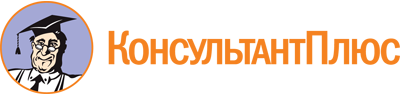 Постановление администрации Тамбовской области от 21.02.2014 N 201
(ред. от 13.03.2023)
"Об утверждении Положения о порядке проведения оценки эффективности реализации государственных программ Тамбовской области"Документ предоставлен КонсультантПлюс

www.consultant.ru

Дата сохранения: 11.06.2023
 Список изменяющих документов(в ред. Постановлений администрации Тамбовской области от 03.03.2016 N 202,от 09.03.2017 N 194, от 27.12.2017 N 1316, от 27.11.2019 N 1324,от 16.07.2020 N 566, от 20.11.2020 N 941, от 21.04.2022 N 318,Постановления Правительства Тамбовской области от 13.03.2023 N 165)Список изменяющих документов(в ред. Постановлений администрации Тамбовской области от 03.03.2016 N 202,от 09.03.2017 N 194, от 27.12.2017 N 1316, от 27.11.2019 N 1324,от 16.07.2020 N 566, от 20.11.2020 N 941, от 21.04.2022 N 318,Постановления Правительства Тамбовской области от 13.03.2023 N 165)Численное значение итогового показателя эффективности (F) в баллахКачественная характеристика исполнения государственной программы9 <= FЭффективное исполнение государственной программы7 <= F < 9Удовлетворительное исполнение государственной программыF < 7Низкоэффективное исполнение государственной программыСписок изменяющих документов(в ред. Постановлений администрации Тамбовской области от 03.03.2016 N 202,от 09.03.2017 N 194, от 27.12.2017 N 1316, от 27.11.2019 N 1324,от 20.11.2020 N 941, от 21.04.2022 N 318,Постановления Правительства Тамбовской области от 13.03.2023 N 165)Обозначение частного критерия, kВесовой коэффициент критерия, zФормулировка критерияГрадации критерияСистема балльных оценок, N12345k1.1Z1.1 = 0,4Соответствие достигнутых в отчетном периоде индикаторов (показателей) целевым индикаторам (показателям), утвержденным в государственной программе и обеспечивающим достижение указов Президента Российской Федерации от 07.05.2012 N 596 - 602, 606, от 07.05.2018 N 204, от 21.07.2020 N 474, от 04.02.2021 N 68 и/или характеризующим достижение цели (целей) государственной программыВ отчетном году плановое значение указанных индикаторов (показателей) выполнено10k1.1Z1.1 = 0,4Соответствие достигнутых в отчетном периоде индикаторов (показателей) целевым индикаторам (показателям), утвержденным в государственной программе и обеспечивающим достижение указов Президента Российской Федерации от 07.05.2012 N 596 - 602, 606, от 07.05.2018 N 204, от 21.07.2020 N 474, от 04.02.2021 N 68 и/или характеризующим достижение цели (целей) государственной программыВ отчетном году плановое значение указанных индикаторов (показателей) не выполнено0(в ред. Постановлений администрации Тамбовской области от 27.11.2019 N 1324, от 20.11.2020 N 941, от 21.04.2022 N 318)(в ред. Постановлений администрации Тамбовской области от 27.11.2019 N 1324, от 20.11.2020 N 941, от 21.04.2022 N 318)(в ред. Постановлений администрации Тамбовской области от 27.11.2019 N 1324, от 20.11.2020 N 941, от 21.04.2022 N 318)(в ред. Постановлений администрации Тамбовской области от 27.11.2019 N 1324, от 20.11.2020 N 941, от 21.04.2022 N 318)(в ред. Постановлений администрации Тамбовской области от 27.11.2019 N 1324, от 20.11.2020 N 941, от 21.04.2022 N 318)k1.2Z1.2 = 0,4Степень соответствия достигнутых в отчетном периоде индикаторов (показателей) целевым индикаторам (показателям), утвержденным в государственной программе, подпрограмме государственной программы1. В отчетном году плановое значение индикаторов (показателей) целей выполнено более чем на 90%10k1.2Z1.2 = 0,4Степень соответствия достигнутых в отчетном периоде индикаторов (показателей) целевым индикаторам (показателям), утвержденным в государственной программе, подпрограмме государственной программы2. В отчетном году плановое значение индикаторов (показателей) целей выполнено на 70 - 90%7k1.2Z1.2 = 0,4Степень соответствия достигнутых в отчетном периоде индикаторов (показателей) целевым индикаторам (показателям), утвержденным в государственной программе, подпрограмме государственной программы3. В отчетном году плановое значение индикаторов (показателей) целей выполнено на 50 - 70%4k1.2Z1.2 = 0,4Степень соответствия достигнутых в отчетном периоде индикаторов (показателей) целевым индикаторам (показателям), утвержденным в государственной программе, подпрограмме государственной программы4. В отчетном году плановое значение индикаторов (показателей) целей выполнено менее чем на 50%0k1.3Z1.3 = 0,2Наличие индикаторов (показателей) государственной программы, подпрограмм государственной программы, имеющих в отчетном году положительную динамику по отношению к фактически достигнутому уровню прошлого года (в случае если рост показателя является положительным фактором) либо отрицательную динамику (в случае обратного показателя)Доля указанных индикаторов (показателей) в общем объеме индикаторов (показателей) государственной программы, подпрограмм государственной программы составляет более 70%10k1.3Z1.3 = 0,2Наличие индикаторов (показателей) государственной программы, подпрограмм государственной программы, имеющих в отчетном году положительную динамику по отношению к фактически достигнутому уровню прошлого года (в случае если рост показателя является положительным фактором) либо отрицательную динамику (в случае обратного показателя)Доля указанных индикаторов (показателей) в общем объеме индикаторов (показателей) государственной программы, подпрограмм государственной программы составляет от 50 до 70%5k1.3Z1.3 = 0,2Наличие индикаторов (показателей) государственной программы, подпрограмм государственной программы, имеющих в отчетном году положительную динамику по отношению к фактически достигнутому уровню прошлого года (в случае если рост показателя является положительным фактором) либо отрицательную динамику (в случае обратного показателя)Доля указанных индикаторов (показателей) в общем объеме индикаторов (показателей) государственной программы, подпрограмм государственной программы составляет менее 50%0k1.4Z1.4 = 0,3Степень выполнения программных мероприятий (оценивается выполнение всех мероприятий государственной программы, запланированных на отчетный год, на основании степени выполнения ожидаемого непосредственного результата каждого мероприятия и освоения финансовых ресурсов). Невыполненным считается мероприятие, если: отрицательное отклонение значения показателя результата программного мероприятия превысило 20%; отношение кассовых расходов по мероприятию из всех источников к планируемому объему, утвержденному в государственной программе, составляет менее 80%1. В отчетном году выполнено более 90% мероприятий государственной программы10k1.4Z1.4 = 0,3Степень выполнения программных мероприятий (оценивается выполнение всех мероприятий государственной программы, запланированных на отчетный год, на основании степени выполнения ожидаемого непосредственного результата каждого мероприятия и освоения финансовых ресурсов). Невыполненным считается мероприятие, если: отрицательное отклонение значения показателя результата программного мероприятия превысило 20%; отношение кассовых расходов по мероприятию из всех источников к планируемому объему, утвержденному в государственной программе, составляет менее 80%2. В отчетном году выполнено от 70 до 90% мероприятий государственной программы7k1.4Z1.4 = 0,3Степень выполнения программных мероприятий (оценивается выполнение всех мероприятий государственной программы, запланированных на отчетный год, на основании степени выполнения ожидаемого непосредственного результата каждого мероприятия и освоения финансовых ресурсов). Невыполненным считается мероприятие, если: отрицательное отклонение значения показателя результата программного мероприятия превысило 20%; отношение кассовых расходов по мероприятию из всех источников к планируемому объему, утвержденному в государственной программе, составляет менее 80%3. В отчетном году выполнено от 50 до 70% мероприятий государственной программы4k1.4Z1.4 = 0,3Степень выполнения программных мероприятий (оценивается выполнение всех мероприятий государственной программы, запланированных на отчетный год, на основании степени выполнения ожидаемого непосредственного результата каждого мероприятия и освоения финансовых ресурсов). Невыполненным считается мероприятие, если: отрицательное отклонение значения показателя результата программного мероприятия превысило 20%; отношение кассовых расходов по мероприятию из всех источников к планируемому объему, утвержденному в государственной программе, составляет менее 80%4. В отчетном году выполнено менее 50% мероприятий государственной программы0k1.5Z1.5 = 0,35Соответствие достигнутых в отчетном периоде показателей результативности использования субсидий из федерального бюджета утвержденным в соглашениях с федеральными органами исполнительной власти <*>В отчетном году плановое значение указанных показателей выполнено10k1.5Z1.5 = 0,35Соответствие достигнутых в отчетном периоде показателей результативности использования субсидий из федерального бюджета утвержденным в соглашениях с федеральными органами исполнительной власти <*>В отчетном году плановое значение указанных показателей не выполнено0Обозначение частного критерия, kВесовой коэффициент критерия, zФормулировка критерияГрадации критерияСистема балльных оценок, N12345k2.1Z2.1 = 0,2Прирост общего объема привлеченных средств федерального бюджета (за исключением субвенций) и внебюджетных источников по сравнению с прошлым годом (по результатам фактического исполнения государственной программы) <*>1. От 20% и свыше10k2.1Z2.1 = 0,2Прирост общего объема привлеченных средств федерального бюджета (за исключением субвенций) и внебюджетных источников по сравнению с прошлым годом (по результатам фактического исполнения государственной программы) <*>2. Менее 20%5k2.1Z2.1 = 0,2Прирост общего объема привлеченных средств федерального бюджета (за исключением субвенций) и внебюджетных источников по сравнению с прошлым годом (по результатам фактического исполнения государственной программы) <*>3. Имеется снижение3k2.2Z2.2 = 0,3Отношение общего фактического объема исполнения государственной программы из всех источников за отчетный год к плановому объему, утвержденному в государственной программе1. Свыше 95%10k2.2Z2.2 = 0,3Отношение общего фактического объема исполнения государственной программы из всех источников за отчетный год к плановому объему, утвержденному в государственной программе2. От 70 до 95%7k2.2Z2.2 = 0,3Отношение общего фактического объема исполнения государственной программы из всех источников за отчетный год к плановому объему, утвержденному в государственной программе3. Менее 70%0k2.3Z2.3 = 0,2Достижение экономии бюджетных расходов на выполнение работ, поставку товаров и предоставление услуг для реализации программных мероприятий от проведения торгов (конкурсов) на участие в реализации программных мероприятий1. В отчетном году достигнута фактическая экономия10k2.3Z2.3 = 0,2Достижение экономии бюджетных расходов на выполнение работ, поставку товаров и предоставление услуг для реализации программных мероприятий от проведения торгов (конкурсов) на участие в реализации программных мероприятий2. Отсутствует экономия бюджетных расходов на выполнение работ, поставку товаров и предоставление услуг для реализации программных мероприятий от проведения торгов (конкурсов) на участие в реализации программных мероприятий2k2.4Z2.4 = 0,2Результат оценки эффективности налоговых расходов, предоставляемых в рамках государственных программ (по итогам обобщенной оценки налоговых расходов) <**>1. Да (налоговые расходы целесообразны и результативны)5k2.4Z2.4 = 0,2Результат оценки эффективности налоговых расходов, предоставляемых в рамках государственных программ (по итогам обобщенной оценки налоговых расходов) <**>2. Нет (налоговые расходы нецелесообразны и не результативны)0Обозначение частного критерия, kВесовой коэффициент критерия, zФормулировка критерияГрадации критерияСистема балльных оценок, N12345k3.1Z3.1 = 0,2Количество изменений, внесенных в государственную программу за отчетный год (принимается к оценке количество изменений, утвержденных постановлениями Правительства Тамбовской области о внесении изменений в государственную программу, за исключением изменений, внесенных на основании Закона области "О бюджете Тамбовской области на очередной финансовый год и на плановый период" и изменений в него, или требований, установленных федеральными министерствами и ведомствами)1. Изменения не вносились10k3.1Z3.1 = 0,2Количество изменений, внесенных в государственную программу за отчетный год (принимается к оценке количество изменений, утвержденных постановлениями Правительства Тамбовской области о внесении изменений в государственную программу, за исключением изменений, внесенных на основании Закона области "О бюджете Тамбовской области на очередной финансовый год и на плановый период" и изменений в него, или требований, установленных федеральными министерствами и ведомствами)2. Внесено не более трех изменений5k3.1Z3.1 = 0,2Количество изменений, внесенных в государственную программу за отчетный год (принимается к оценке количество изменений, утвержденных постановлениями Правительства Тамбовской области о внесении изменений в государственную программу, за исключением изменений, внесенных на основании Закона области "О бюджете Тамбовской области на очередной финансовый год и на плановый период" и изменений в него, или требований, установленных федеральными министерствами и ведомствами)3. Внесено более трех изменений0(в ред. Постановления Правительства Тамбовской области от 13.03.2023 N 165)(в ред. Постановления Правительства Тамбовской области от 13.03.2023 N 165)(в ред. Постановления Правительства Тамбовской области от 13.03.2023 N 165)(в ред. Постановления Правительства Тамбовской области от 13.03.2023 N 165)(в ред. Постановления Правительства Тамбовской области от 13.03.2023 N 165)k3.2Z3.2 = 0,3Качество изменений, внесенных в государственную программу за отчетный год1. Изменения соответствуют требованиям и были согласованы в установленном Порядке разработки, утверждения и реализации государственных программ Тамбовской области10k3.2Z3.2 = 0,3Качество изменений, внесенных в государственную программу за отчетный год2. Изменения не соответствуют требованиям и не были согласованы в установленном Порядке разработки, утверждения и реализации государственных программ Тамбовской области0(в ред. Постановления администрации Тамбовской области от 09.03.2017 N 194)(в ред. Постановления администрации Тамбовской области от 09.03.2017 N 194)(в ред. Постановления администрации Тамбовской области от 09.03.2017 N 194)(в ред. Постановления администрации Тамбовской области от 09.03.2017 N 194)(в ред. Постановления администрации Тамбовской области от 09.03.2017 N 194)k3.3Z3.3 = 0,2Ведение и предоставление отчетности о реализации государственной программы в соответствии с установленными требованиями и сроками1. Соответствует10k3.3Z3.3 = 0,2Ведение и предоставление отчетности о реализации государственной программы в соответствии с установленными требованиями и сроками2. Соответствует не в полной мере (один из следующих факторов: отдельные приложения и/или пояснительная записка отсутствуют, не содержат необходимых сведений, предоставлены не по установленной форме и не в установленные сроки, отчетность содержит неточные сведения)5k3.3Z3.3 = 0,2Ведение и предоставление отчетности о реализации государственной программы в соответствии с установленными требованиями и сроками3. Не соответствует0k3.4Z3.4 = 0,2Доступность информации о реализации государственной программы:1. Размещение установленной отчетной полугодовой и годовой информации в информационно-телекоммуникационной сети "Интернет".2. Отражение информации о ходе реализации государственной программы в средствах массовой информации (при взаимодействии со СМИ).3. Обсуждение реализации государственной программы на заседаниях общественных советов при исполнительных органов Тамбовской области (на заседаниях иных совещательных органов)1. Все факторы10k3.4Z3.4 = 0,2Доступность информации о реализации государственной программы:1. Размещение установленной отчетной полугодовой и годовой информации в информационно-телекоммуникационной сети "Интернет".2. Отражение информации о ходе реализации государственной программы в средствах массовой информации (при взаимодействии со СМИ).3. Обсуждение реализации государственной программы на заседаниях общественных советов при исполнительных органов Тамбовской области (на заседаниях иных совещательных органов)2. Первый и третий факторы7k3.4Z3.4 = 0,2Доступность информации о реализации государственной программы:1. Размещение установленной отчетной полугодовой и годовой информации в информационно-телекоммуникационной сети "Интернет".2. Отражение информации о ходе реализации государственной программы в средствах массовой информации (при взаимодействии со СМИ).3. Обсуждение реализации государственной программы на заседаниях общественных советов при исполнительных органов Тамбовской области (на заседаниях иных совещательных органов)3. Первый и второй факторы6k3.4Z3.4 = 0,2Доступность информации о реализации государственной программы:1. Размещение установленной отчетной полугодовой и годовой информации в информационно-телекоммуникационной сети "Интернет".2. Отражение информации о ходе реализации государственной программы в средствах массовой информации (при взаимодействии со СМИ).3. Обсуждение реализации государственной программы на заседаниях общественных советов при исполнительных органов Тамбовской области (на заседаниях иных совещательных органов)4. Только первый фактор5k3.4Z3.4 = 0,2Доступность информации о реализации государственной программы:1. Размещение установленной отчетной полугодовой и годовой информации в информационно-телекоммуникационной сети "Интернет".2. Отражение информации о ходе реализации государственной программы в средствах массовой информации (при взаимодействии со СМИ).3. Обсуждение реализации государственной программы на заседаниях общественных советов при исполнительных органов Тамбовской области (на заседаниях иных совещательных органов)5. Отсутствие факторов0(в ред. Постановления Правительства Тамбовской области от 13.03.2023 N 165)(в ред. Постановления Правительства Тамбовской области от 13.03.2023 N 165)(в ред. Постановления Правительства Тамбовской области от 13.03.2023 N 165)(в ред. Постановления Правительства Тамбовской области от 13.03.2023 N 165)(в ред. Постановления Правительства Тамбовской области от 13.03.2023 N 165)k3.5Z3.5 = 0,1Своевременность внесения изменений в государственную программу в отчетном годуИзменения внесены в сроки, установленные федеральным законодательством и законодательством Тамбовской области (последние изменения внесены не позднее 31 декабря отчетного года)10k3.5Z3.5 = 0,1Своевременность внесения изменений в государственную программу в отчетном годуИзменения не внесены или внесены с нарушением сроков0(в ред. Постановления администрации Тамбовской области от 09.03.2017 N 194)(в ред. Постановления администрации Тамбовской области от 09.03.2017 N 194)(в ред. Постановления администрации Тамбовской области от 09.03.2017 N 194)(в ред. Постановления администрации Тамбовской области от 09.03.2017 N 194)(в ред. Постановления администрации Тамбовской области от 09.03.2017 N 194)Список изменяющих документов(в ред. Постановления Правительства Тамбовской областиот 13.03.2023 N 165)Ответственный исполнитель государственной программыНаименование государственной программы, основание для ее реализации (ссылка на постановление администрации (Правительства) Тамбовской области, утверждающее государственную программу)Сведения о плановом объеме финансирования государственной программы за счет средств бюджета Тамбовской области, утвержденном на очередной финансовый год в государственной программе на момент подачи заявки (тыс.руб.)Доведенные предельные объемы бюджетных ассигнований (на очередной финансовый год) (тыс.руб.)Предложения ответственного исполнителя по объемам финансирования на реализацию государственной программы за счет средств бюджета Тамбовской области с распределением по мероприятиям (результатам) на очередной финансовый год (тыс.руб.)ожидаемое исполнениеочередной финансовый годДополнительная потребность к предельным объемам бюджетных ассигнований (на очередной финансовый год) (тыс.руб.)общая дополнительная потребностьв т.ч. потребность для софинансирования средств федерального бюджета (при наличии)Расчет-обоснование в соответствии с предложениями ответственного исполнителя объема принимаемых обязательств бюджета Тамбовской области на очередной финансовый год (с детализацией по мероприятиям) (тыс.руб.)Цели реализации мероприятий, для осуществления которых требуется принятие расходных обязательствНормативное и правовое основание возникновения принимаемых обязательств (федеральные нормативные правовые акты, Закон Тамбовской области, проект закона Тамбовской области, поручение Главы Тамбовской области, подача заявки в федеральное министерство с указанием сроков подачи)Обоснование эффективности и результативности планируемых мероприятий (изменение соответствующих показателей реализации государственной программы), для осуществления которых требуется принятие расходных обязательствПланируемый объем дополнительных поступлений доходов бюджета Тамбовской области на очередной финансовый год в результате реализации указанных мероприятий (тыс.руб.): всего и по видам налоговых и неналоговых поступленийИнформация о количественных (включая контингент и численность граждан, которые смогут воспользоваться результатами планируемых мероприятий) и качественных показателях, которые должны быть достигнуты в ходе реализации планируемых мероприятийАнализ возможностей оптимизации расходных обязательств бюджета Тамбовской области в связи с реализацией принимаемых обязательствСписок изменяющих документов(введены Постановлением Правительства Тамбовской областиот 13.03.2023 N 165)N п/пНаименование подпрограммы, основного мероприятия, федерального (регионального) проектаОтветственный исполнитель, соисполнителиФактически проведенные мероприятия, направленные на достижение запланированных значений непосредственных результатовРезультатыРезультатыПроблемы, возникшие в ходе реализации мероприятия <*>N п/пНаименование подпрограммы, основного мероприятия, федерального (регионального) проектаОтветственный исполнитель, соисполнителиФактически проведенные мероприятия, направленные на достижение запланированных значений непосредственных результатовзапланированныедостигнутыеПроблемы, возникшие в ходе реализации мероприятия <*>1234567Подпрограмма 1Подпрограмма 1Подпрограмма 1Подпрограмма 1Подпрограмма 1Подпрограмма 1Подпрограмма 11.Основное мероприятие 1.12.Основное мероприятие 1.21.Федеральный (региональный) проект 1.12.Федеральный (региональный) проект 1.2Подпрограмма 2Подпрограмма 2Подпрограмма 2Подпрограмма 2Подпрограмма 2Подпрограмма 2Подпрограмма 21.Основное мероприятие 1.12.Основное мероприятие 1.2Прочие основные мероприятия и федеральные (региональные) проекты, не вошедшие в подпрограммыПрочие основные мероприятия и федеральные (региональные) проекты, не вошедшие в подпрограммыПрочие основные мероприятия и федеральные (региональные) проекты, не вошедшие в подпрограммыПрочие основные мероприятия и федеральные (региональные) проекты, не вошедшие в подпрограммыПрочие основные мероприятия и федеральные (региональные) проекты, не вошедшие в подпрограммыПрочие основные мероприятия и федеральные (региональные) проекты, не вошедшие в подпрограммыПрочие основные мероприятия и федеральные (региональные) проекты, не вошедшие в подпрограммыСписок изменяющих документов(введен Постановлением Правительства Тамбовской области от 13.03.2023 N 165)N п/пНаименование подпрограммы, основного мероприятия, федерального (регионального) проектаНаправление расходовПредусмотрено паспортом программы на 20__ годПредусмотрено паспортом программы на 20__ годПредусмотрено паспортом программы на 20__ годПредусмотрено паспортом программы на 20__ годПредусмотрено паспортом программы на 20__ годПлановые назначения, всегоВ том числе по источникам:В том числе по источникам:В том числе по источникам:В том числе по источникам:N п/пНаименование подпрограммы, основного мероприятия, федерального (регионального) проектаНаправление расходоввсегов том числе по источникам:в том числе по источникам:в том числе по источникам:в том числе по источникам:Плановые назначения, всегопредусмотрено сводной бюджетной росписью на 20__ годпредусмотрено сводной бюджетной росписью на 20__ годместный бюджетвнебюджетные источникиN п/пНаименование подпрограммы, основного мероприятия, федерального (регионального) проектаНаправление расходоввсегофедеральный бюджетбюджет Тамбовской областиместный бюджетвнебюджетные источникиПлановые назначения, всегофедеральный бюджетбюджет Тамбовской областиместный бюджетвнебюджетные источники12345678910111213Программа 1ВсегоНИОКРИнвестицииПрочиеОсновное мероприятие 1.1Основное мероприятие 1.2Федеральный (региональный) проект 1.1Федеральный (региональный) проект 1.2Прочие основные мероприятия и федеральные (региональные) проекты, не вошедшие в подпрограммыВсего по программеВсегоНИОКРИнвестицииПрочиеПодпрограмма 2ВсегоНИОКРИнвестицииПрочиеN п/пНаименование подпрограммы, основного мероприятия, федерального (регионального) проектаНаправление расходовКассовый расход за отчетный периодКассовый расход за отчетный периодКассовый расход за отчетный периодКассовый расход за отчетный периодКассовый расход за отчетный периодОтклонение (%), Графу 14 / графу 9 и т.д.Отклонение (%), Графу 14 / графу 9 и т.д.Отклонение (%), Графу 14 / графу 9 и т.д.Отклонение (%), Графу 14 / графу 9 и т.д.Отклонение (%), Графу 14 / графу 9 и т.д.N п/пНаименование подпрограммы, основного мероприятия, федерального (регионального) проектаНаправление расходоввсегов том числе по источникам:в том числе по источникам:в том числе по источникам:в том числе по источникам:всегов том числе по источникам:в том числе по источникам:в том числе по источникам:в том числе по источникам:N п/пНаименование подпрограммы, основного мероприятия, федерального (регионального) проектаНаправление расходоввсегофедеральный бюджетбюджет Тамбовской областиместный бюджетвнебюджетные источникивсегофедеральный бюджетбюджет Тамбовской областиместный бюджетвнебюджетные источники12314151617181920212223Программа 1ВсегоНИОКРИнвестицииПрочиеОсновное мероприятие 1.1Основное мероприятие 1.2Федеральный (региональный) проект 1.1Федеральный (региональный) проект 1.2Прочие основные мероприятия и федеральные (региональные) проекты, не вошедшие в подпрограммыВсего по программеВсегоНИОКРИнвестицииПрочиеПодпрограмма 1ВсегоНИОКРИнвестицииПрочиеСписок изменяющих документов(введен Постановлением Правительства Тамбовской области от 13.03.2023 N 165)Наименование подпрограммы/основного мероприятия, услуги (работы)Значение показателей объема услуги (работы)Значение показателей объема услуги (работы)Значение показателей объема услуги (работы)Расходы бюджета Тамбовской области на оказание государственной услуги (выполнение работы), тыс. рублейРасходы бюджета Тамбовской области на оказание государственной услуги (выполнение работы), тыс. рублейНаименование подпрограммы/основного мероприятия, услуги (работы)наименование ед. изм.планфактпредусмотрено бюджетом на отчетную датукассовое исполнение123456Подпрограмма 1Подпрограмма 1Подпрограмма 1Подпрограмма 1Подпрограмма 1Подпрограмма 1Основное мероприятие 1.1Основное мероприятие 1.1Основное мероприятие 1.1Основное мероприятие 1.1Основное мероприятие 1.1Основное мероприятие 1.1Наименование услуги (работы)Основное мероприятие 1.2Основное мероприятие 1.2Основное мероприятие 1.2Основное мероприятие 1.2Основное мероприятие 1.2Основное мероприятие 1.2Наименование услуги (работы)Список изменяющих документов(введены Постановлением Правительства Тамбовской областиот 13.03.2023 N 165)N п/пПоказатель (индикатор) (наименование)Единица измеренияЗначения показателей (индикаторов) государственной программы Тамбовской области, подпрограммы государственной программыЗначения показателей (индикаторов) государственной программы Тамбовской области, подпрограммы государственной программыЗначения показателей (индикаторов) государственной программы Тамбовской области, подпрограммы государственной программыОбоснование отклонений значений показателя (индикатора) на конец отчетного года (при наличии)N п/пПоказатель (индикатор) (наименование)Единица измерениягод, предшествующий отчетному <*>отчетный годотчетный годОбоснование отклонений значений показателя (индикатора) на конец отчетного года (при наличии)N п/пПоказатель (индикатор) (наименование)Единица измерениягод, предшествующий отчетному <*>планфактОбоснование отклонений значений показателя (индикатора) на конец отчетного года (при наличии)1234567Государственная программа Тамбовской областиГосударственная программа Тамбовской областиГосударственная программа Тамбовской областиГосударственная программа Тамбовской областиГосударственная программа Тамбовской областиГосударственная программа Тамбовской областиГосударственная программа Тамбовской области1.Показатель (индикатор)......Подпрограмма 1Подпрограмма 1Подпрограмма 1Подпрограмма 1Подпрограмма 1Подпрограмма 1Подпрограмма 1Показатель (индикатор)......